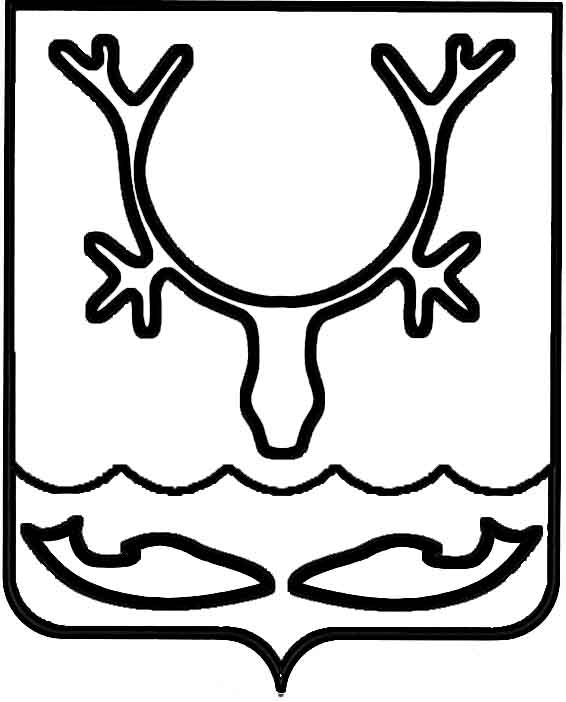 Администрация муниципального образования
"Городской округ "Город Нарьян-Мар"ПОСТАНОВЛЕНИЕО внесении изменений в постановление Администрации муниципального образования "Городской округ "Город Нарьян-Мар"                       от 04.09.2019 № 843 "Об утверждении Порядка предоставления грантов в форме субсидий                 на организацию деятельности территориальных общественных самоуправлений в муниципальном образовании "Городской округ "Город                 Нарьян-Мар"В соответствии с частью 4 статьи 78.1 Бюджетного кодекса Российской Федерации, частью 11 статьи 27 Федерального закона от 06.10.2003 № 131-ФЗ
"Об общих принципах организации местного самоуправления в Российской Федерации", пунктом 4 статьи 31 Устава муниципального образования "Городской округ "Город Нарьян-Мар", постановлением Администрации МО "Городской округ "Город Нарьян-Мар" от 31.08.2018 № 583 "Об утверждении муниципальной программы муниципального образования "Городской округ "Город Нарьян-Мар" "Развитие институтов гражданского общества в муниципальном образовании "Городской округ "Город Нарьян-Мар" Администрация муниципального образования "Городской округ "Город Нарьян-Мар" П О С Т А Н О В Л Я Е Т:1.	Внести в постановление Администрации муниципального образования "Городской округ "Город Нарьян-Мар" от 04.09.2019 № 843 "Об утверждении Порядка предоставления грантов в форме субсидий на организацию деятельности территориальных общественных самоуправлений в муниципальном образовании "Городской округ "Город Нарьян-Мар" следующие изменения:1.1.	Пункт 1.2 Порядка изложить в следующей редакции:"1.2.	Настоящий Порядок определяет общие положения, требования 
к участникам конкурса, порядок проведения конкурса, порядок и условия предоставления гранта в форме субсидий, порядок предоставления и утверждения отчета об использовании гранта в форме субсидии, требования к осуществлению контроля за соблюдением условий, целей и порядка предоставления гранта в форме субсидий и ответственности за их нарушение, порядок его возврата.".1.2.	Пункт 1.3 дополнить подпунктом 9 следующего содержания:"9) единый портал бюджетной системы Российской Федерации – государственная интегрированная информационная система управления общественными финансами "Электронный бюджет", создаваемая в соответствии 
с распоряжением Правительства Российской Федерации от 20 июля 2011 г. № 1275-р.".1.3.	Подпункт 1 пункта 1.5 признать утратившим силу.1.4.	Раздел I дополнить пунктами 1.10 и 1.11 следующего содержания:"1.10.	При формировании проекта решения о бюджете, проекта решения 
о внесении изменений в решение о бюджете сведения о субсидиях, предусмотренных настоящим Порядком, подлежат обязательному размещению на едином портале бюджетной системы Российской Федерации.1.11.	Информация об отборе участников размещается на едином портале бюджетной системы Российской Федерации в сроки, установленные настоящим Порядком.".1.5.	Пункт 2.1 дополнить подпунктами 6, 7 и 8 следующего содержания:"6) на дату подачи заявки отсутствуют сведения в реестре дисквалифицированных лиц о руководителе, членах коллегиального исполнительного органа, лице, исполняющем функции единоличного исполнительного органа, 
или главном бухгалтере участника конкурса;7) на дату подачи заявки участник конкурса не должен являться иностранным юридическим лицом, а также российским юридическим лицом, в уставном (складочном) капитале которых доля участия иностранных юридических лиц, местом регистрации которых является государство или территория, включенные 
в утвержденный Министерством финансов Российской Федерации перечень государств и территорий, предоставляющих льготный налоговый режим налогообложения и (или) не предусматривающих раскрытия и предоставления информации при проведении финансовых операций (офшорные зоны), в совокупности превышает 50 процентов;8) на дату подачи заявки участник конкурса не должен получать средства 
из городского бюджета на цели, установленные настоящим Порядком.".1.6.	Пункт 2.2 признать утратившим силу.1.7.	Подпункт 1 пункта 3.1 изложить в следующей редакции:"1) готовит информационное извещение о проведении конкурса, размещает его на официальном сайте Администрации в информационно-телекоммуникационной сети "Интернет" (adm-nmar.ru) и публикует в ближайшем выпуске официального печатного издания муниципального образования "Городской округ "Город Нарьян-Мар" 
и (или) в общественно-политической газете Ненецкого автономного округа "Няръяна вындер" ("Красный тундровик") до начала срока приема заявок на участие в конкурсе, в течение 10 рабочих дней со дня принятия решения о проведении конкурса размещает извещение на едином портале бюджетной системы Российской Федерации;".1.8.	Подпункт 2 пункта 3.1 изложить в следующей редакции:"2) осуществляет регистрацию заявок в журнале заявок (Приложение 1 
к настоящему Порядку) в хронологическом порядке исходя из даты поступления заявки в Администрацию;".1.9.	Подпункт 4 пункта 3.1 дополнить словами ", порядком их предоставления".1.10.	Подпункт 8 пункта 3.1 изложить в следующей редакции:"8) в течение 5 (пяти) рабочих дней с даты изготовления протокола конкурсной комиссии готовит информационное сообщение о результатах конкурса и размещает 
на официальном сайте Администрации в информационно-телекоммуникационной сети "Интернет" (adm-nmar.ru), едином портале бюджетной системы Российской Федерации. Сообщение должно содержать дату, время и место рассмотрения заявок; информацию об участниках конкурса, заявки которых были рассмотрены; информацию об участниках конкурса, заявки которых были отклонены, с указанием причин отклонения; последовательность оценки заявок, присвоенную по критериям оценки; наименование ТОС, с которым заключается соглашение, и размер предоставляемого ТОС гранта в форме субсидии;".1.11.	Пункт 3.1 дополнить подпунктом 12 следующего содержания:"12) не позднее чем на 10 (десятый) рабочий день со дня окончания срока, установленного для приема заявок на конкурс, размещает заявки участников конкурса на официальном сайте Администрации в информационно-телекоммуникационной сети "Интернет".".1.12.	Пункт 3.2 дополнить подпунктами 5-14 следующего содержания:"5) цели предоставления гранта в форме субсидии;6) сетевой адрес официального сайта Администрации в информационно-телекоммуникационной сети "Интернет";7) требование к участникам конкурса;8) перечень документов, которые участник должен представить на конкурс;9) порядок подачи документов участниками конкурса;10) порядок отзыва заявок, внесения изменений в заявку; 11) правила рассмотрения заявок участников конкурса;11) порядок предоставления участникам конкурса разъяснений положений объявления о проведения конкурса, даты начала и окончания срока представления разъяснений;13) указание срока, в течение которого победитель конкурса должен подписать соглашение о предоставлении гранта в форме субсидии;14) дату размещения на едином портале бюджетной системы Российской Федерации, официальном сайте Администрации в информационно-телекоммуникационной сети "Интернет" (adm-nmar.ru) результатов конкурса.".1.13.	В подпункте 4.1 слова "20 (двадцати)" заметить словами "30 (тридцати)".1.14.	Абзац первый пункта 4.4 изложить в следующей редакции:"4.4. Для участия в конкурсе, подтверждения соответствия участника конкурса требованиям, указанным в пункте 2.1 настоящего Порядка, заявитель предоставляет организатору конкурса следующие документы:".1.15.	Пункт 4.4 дополнить подпунктами 9 и 10 следующего содержания:"9) согласие на публикацию заявки на официальном сайте Администрации 
в информационно-телекоммуникационной сети "Интернет", едином портале бюджетной системы Российской Федерации по форме согласно приложению 9 
к настоящему Порядку;10) выписку из единого государственного реестра юридических лиц, сформированную по состоянию не ранее даты опубликования объявления 
о проведении конкурса (документ не обязательный для предоставления, в случае непредставления выписки организатор конкурса формирует выписку на сайте https://egrul.nalog.ru/index.html/по состоянию на дату подготовки заключения).".1.16.	Пункт 4.8 дополнить абзацем следующего содержания:"К участию в конкурсе участники не допускаются, заявка участника конкурса отклоняется в следующих случаях:1)	заявка представлена участником, не соответствующим требованиям, установленным пунктом 2.1 настоящего Порядка;2)	заявка, представленная участником, не соответствует требованиям настоящего порядка;3)	участником предоставлена недостоверная информация, в том числе о месте нахождения и адресе ТОС;4)	участником представлена заявка позднее срока, установленного в извещении о проведении конкурса;5)	участником представлен неполный перечень документов, указанных 
в пункте 4.4 настоящего Порядка;6)	участником представлено более одной заявки.".1.17.	Пункт 4.20 изложить в следующей редакции:"4.20. Средства выделяются в соответствии с итоговым рейтингом ТОС, участвующим в конкурсе, в следующем объеме:1) ТОС, получившему первое место по итоговому рейтингу – в соответствии 
с заявкой, но не более 150 000 (Сто пятьдесят тысяч) рублей;2) ТОС, получившему второе место по итоговому рейтингу – в соответствии 
с заявкой, но не более 120 000 (Сто двадцать тысяч) рублей;3) ТОС, получившему третье место по итоговому рейтингу – в соответствии 
с заявкой, но не более 80 000 (Восемьдесят тысяч) рублей.".1.18.	Пункт 5.4 дополнить абзацем следующего содержания:"Грант в форме субсидии не предоставляется, соглашение о предоставлении гранта в форме субсидии с победителем конкурса не заключается в случае установления факта недостоверности представленной получателем субсидии информации.".1.19.	Пункт 5.5 дополнить абзацем следующего содержания:"Результатом использования гранта в форме субсидии являются фактически произведенные и документально подтвержденные в течение календарного года расходы, возникающие в связи с осуществлением деятельности ТОС.".1.20.	В наименовании раздела VI слова "ответственность за нецелевое использование гранта в форме субсидии и порядок его возврата" заменить словами "требования к осуществлению контроля за соблюдением условий, целей и порядка предоставления гранта в форме субсидий и ответственности за их нарушение, порядок его возврата".1.21.	В абзаце втором пункта 6.4 слово "контроля" заменить словом "проверки".1.22.	Пункт 6.10 изложить в следующей редакции:"6.10. За несоблюдение условий, целей и порядка предоставления гранта в форме субсидии получатель гранта в форме субсидии несет ответственность в соответствии 
с законодательством Российской Федерации, настоящим Порядком и соглашением.".1.23.	В подпункте 3 пункта 6.12 слово "непредоставления" заменить словом "непредставления".1.24.	Приложение 3 изложить в следующей редакции:"Приложение 3к Порядку предоставлениятерриториальным общественным самоуправлениямна конкурсной основе грантов в форме субсидийна реализацию социально значимых проектов,направленных на развитие территориальногообщественного самоуправленияАНКЕТАна участие в конкурсе на организацию деятельноститерриториальных общественных самоуправлений в муниципальномобразовании "Городской округ "Город Нарьян-Мар"    Достоверность информации, представленной в анкете участника конкурса 
на предоставление гранта в форме субсидий на организацию деятельности территориальных общественных самоуправлений, подтверждаю.________________________ _____________ ______________________________(наименование должности              (подпись)        (фамилия, инициалы)   руководителя ТОС)"___" _________ 20__ г.М.П. (при наличии) ".1.25.	Порядок дополнить приложением 8 следующего содержания:"Приложение 8к Порядку предоставления грантовв форме субсидий на организациюдеятельности территориальныхобщественных самоуправленийв муниципальном образовании"Городской округ "Город Нарьян-Мар"                                                   Главе города Нарьян-Мара                                         __________________________________                                         от _______________________________                                         _________________________________,                                                                     адрес:                                         __________________________________                                         тел. _____________________________СОГЛАСИЕна размещение заявки на официальном сайтеАдминистрации муниципального образования "Городской округ "Город Нарьян-Мар" в информационно-телекоммуникационной сети "Интернет", едином портале бюджетной системы Российской ФедерацииНастоящим выражаю свое согласие на размещение заявки __________________на официальном сайте Администрации муниципального образования "Городской округ "Город Нарьян-Мар" в информационно-телекоммуникационной сети "Интернет", едином портале бюджетной системы Российской Федерации.(наименование должности              (подпись)             (фамилия, инициалы)руководителя ТОС)"___" _________ 20__ г.М.П. (при наличии) ".2.	Настоящее постановление вступает в силу после его официального опубликования.3.	Пункты 1.2, 1.4, 1.7, 1.10, 1.12, 1.15, 1.25 настоящего постановления в части размещения информации на едином портале бюджетной системы Российской Федерации вступают в силу с 1 июня 2021 года.14.12.2020№1026(полное наименование ТОС)(полное наименование ТОС)Сокращенное наименование ТОСОрганизационно-правовая формаДата регистрации (при создании до 1 июля 2002 года)Дата внесения записи о создании в Единый государственный реестр юридических лиц (при создании после 1 июля 2002 года)Основной государственный регистрационный номерИндивидуальный номер налогоплательщика (ИНН)Код по общероссийскому классификатору продукции (ОКПО)Код(ы) и наименование видов деятельности, осуществляемых ТОС по общероссийскому классификатору экономической деятельности (ОКВЭД)Код причины постановки на учет (КПП)Номер расчетного счетаНаименование банкаБанковский идентификационный код (БИК)Номер корреспондентского счетаАдрес (место нахождения) постоянно действующего органа ТОСПочтовый адресТелефонСайт в сети ИнтернетАдрес электронной почтыНаименование должности руководителяФамилия, имя, отчество руководителяЧисленность работниковОбщая сумма денежных средств, полученных ТОС 
в предыдущем году, из них:Взносы учредителей (участников, членов)Гранты и пожертвования юридических лицПожертвования физических лицСредства, предоставленные из федерального бюджета, бюджетов Российской Федерации, местных бюджетовКоличество мероприятий, проведенных в предыдущем году (приложение: пояснительная записка произвольной формы 
с перечнем проведенных в предыдущем году мероприятий)Количество мероприятий, запланированных в текущем году (приложение: утвержденный план мероприятий на текущий год)Показатели достижения результатов, включая показатели в части материальных и нематериальных объектов и (или) услуг, планируемых к получению в результате реализации гранта в форме субсидииГлава города Нарьян-Мара О.О. Белак